Formulaire d’Attestation de contribution de la Municipalité partenaireInstructionsFormulaire d’attestation de contributions des établissements et des personnes de statut 4L’établissement, ou la personne partenaire représentée par l’une des personnes habilitées à signer identifiée à la page 5 et selon les règles du programme atteste avoir pris connaissance des documents suivants et être en mesure de s’y conformer dans le cadre de la réalisation du projet présenté : Règles générales communes des FRQ Règles du programme 10 - SignatureSignature obligatoire de la personne autorisée selon les règles de programmeSigné le                          à                                                                , Québec, Canada.______________________________________________________Nom et titre (en lettres moulées) du ou de la signataire______________________________________________________SignatureSignature obligatoire de la deuxième personne autorisée selon les règles de programme, le cas échéantSigné le                          à                                                                 , Québec, Canada.______________________________________________________Nom et titre (en lettres moulées) du ou de la signataire______________________________________________________SignatureLes signataires acceptés pour l’Attestation de contribution de la Municipalité partenaire sont les suivants   :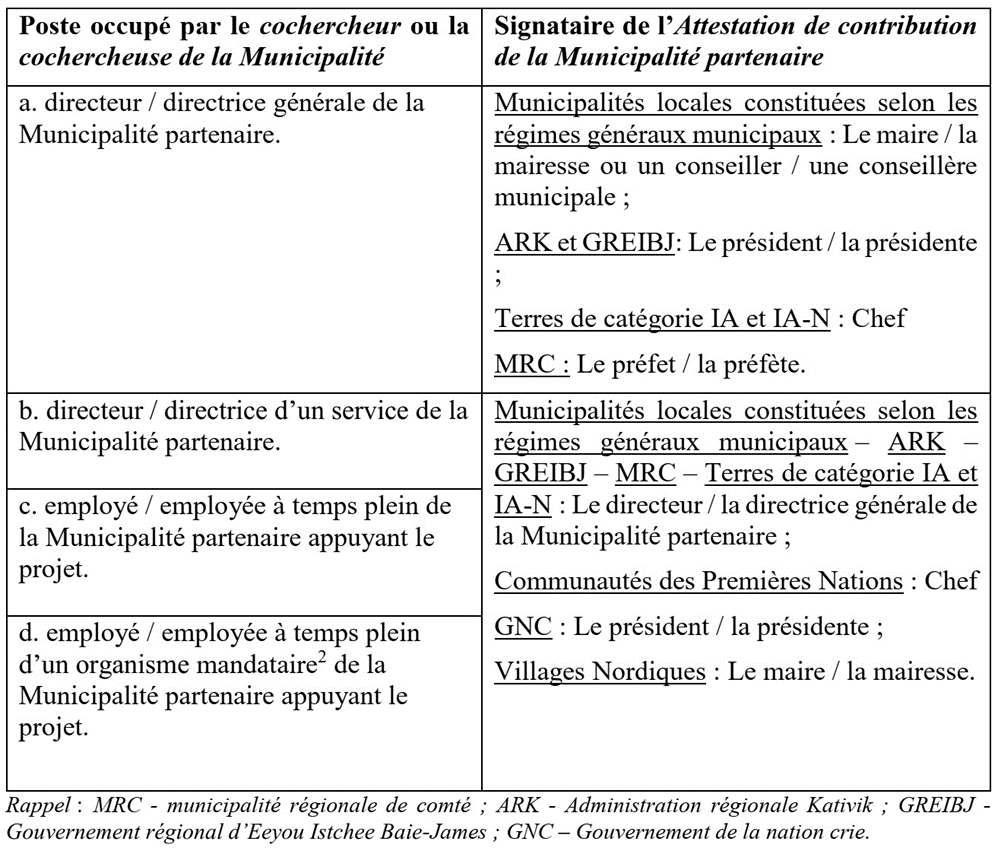 Programme: Visage municipalConcours : 2022-2023Marche à suivre pour remplir et envoyer le formulaire :Prendre connaissance des règles du programme afin de vérifier votre admissibilité et de remplir adéquatement le formulaire. Les signataires acceptés pour l’Attestation de contribution de la Municipalité  sont identifiés à la page 5. Vérifier que le formulaire contient toutes les informations et les signatures demandées ;Enregistrez le formulaire en format PDF (Titre : Attestation contribution_Nom de l’établissement) et transmettez-le au chercheur principal ou à la chercheuse principale (responsable de la demande) ;Le chercheur principal ou la chercheuse principale doit ensuite téléverser un document consolidé qui inclut l’ensemble des formulaires complétés et signés en format PDF à la section Contributions des partenaires du formulaire FRQnet.1 -  Nom de la Municipalité appuyant le projet, code géographique (voir site du MAMH), nombre d’habitants selon le dernier recensement officiel2 -  Titre du projet appuyé   3 - Nom du chercheur principal ou de la chercheuse principale 4 - Lien de l’établissement ou organisation (voir les règles de programme pour les définitions)4 - Lien de l’établissement ou organisation (voir les règles de programme pour les définitions)Établissement gestionnaireÉtablissement partenaireMunicipalité (statut 4c)5 -  Le cas échéant, liste des autres Municipalités appuyant le projet et nombre d’habitants par Municipalité6 - Nom du COC représentant la MunicipalitéNom, Prénom :Courriel :Téléphone :7 - Contributions financières, humaines et matérielles7 - Contributions financières, humaines et matérielles7 - Contributions financières, humaines et matériellesLes Municipalité(s) partenaire(s) doivent contribuer financièrement au projet selon les modalités suivantes : A-Municipalité de moins de 100 000 habitants : la Municipalité s’engage à une contribution minimale égale à 25 % du financement annuel demandé au FRQNT, répartie comme suit : 15 % en contribution financière et 10 % sous forme de ressources humaines et/ou matérielles.B-Municipalité de plus de 100 001 habitants : la Municipalité s’engage à une contribution minimale égale à 40 % du financement annuel demandé au FRQNT, répartie comme suit : 30 % en contribution financière et 10 % sous forme de ressources humaines et/ou matérielles.Dès que plusieurs Municipalités sont impliquées dans un même projet, le calcul de la contribution s’effectue selon les modalités de B-Municipalité de plus de 100 001 habitants. Consulter les règles de programme pour connaître toutes les modalités de contributions attendues. Les Municipalité(s) partenaire(s) doivent contribuer financièrement au projet selon les modalités suivantes : A-Municipalité de moins de 100 000 habitants : la Municipalité s’engage à une contribution minimale égale à 25 % du financement annuel demandé au FRQNT, répartie comme suit : 15 % en contribution financière et 10 % sous forme de ressources humaines et/ou matérielles.B-Municipalité de plus de 100 001 habitants : la Municipalité s’engage à une contribution minimale égale à 40 % du financement annuel demandé au FRQNT, répartie comme suit : 30 % en contribution financière et 10 % sous forme de ressources humaines et/ou matérielles.Dès que plusieurs Municipalités sont impliquées dans un même projet, le calcul de la contribution s’effectue selon les modalités de B-Municipalité de plus de 100 001 habitants. Consulter les règles de programme pour connaître toutes les modalités de contributions attendues. Les Municipalité(s) partenaire(s) doivent contribuer financièrement au projet selon les modalités suivantes : A-Municipalité de moins de 100 000 habitants : la Municipalité s’engage à une contribution minimale égale à 25 % du financement annuel demandé au FRQNT, répartie comme suit : 15 % en contribution financière et 10 % sous forme de ressources humaines et/ou matérielles.B-Municipalité de plus de 100 001 habitants : la Municipalité s’engage à une contribution minimale égale à 40 % du financement annuel demandé au FRQNT, répartie comme suit : 30 % en contribution financière et 10 % sous forme de ressources humaines et/ou matérielles.Dès que plusieurs Municipalités sont impliquées dans un même projet, le calcul de la contribution s’effectue selon les modalités de B-Municipalité de plus de 100 001 habitants. Consulter les règles de programme pour connaître toutes les modalités de contributions attendues. Type de ressourcesAnnée 1Année 2Financières$$Humaines$$Matérielles$$Total annuel$$8 - Description des contributions 8 - Description des contributions Décrire brièvement en quoi les contributions financières, humaines et matérielles seront utilisées dans le cadre du projet.Décrire brièvement en quoi les contributions financières, humaines et matérielles seront utilisées dans le cadre du projet.FinancièresHumainesMatérielles9 - Description des retombées pour le partenaireDécrivez brièvement, en tant que partenaire, comment vous pourrez bénéficier des résultats des travaux de recherche :